УКРАЇНАПАВЛОГРАДСЬКА МІСЬКА  РАДАДНІПРОПЕТРОВСЬКОЇ  ОБЛАСТІ(__ сесія VІІІ скликання)ПРОЄКТ  РІШЕННЯвід 18.10.2022р.     		                                                     №_________Про затвердження проєктів землеустрою щодо відведення земельних ділянок та надання земельних ділянок у власність, користуванняКеруючись п. 34 ч.1 ст.26 Закону України "Про місцеве самоврядування в Україні", ст.ст.12,39,93,98,99,123,124,124-1 Земельного кодексу України, ст.50 Закону України "Про землеустрій", Законами України "Про оренду землі", "Про державний земельний кадастр",                        "Про землі енергетики та правовий режим спеціальних зон енергетичних об'єктів",                        "Про державну реєстрацію речових прав на нерухоме майно та їх обтяжень"                            Наказом Держкомзему від 23.07.10р. №548 "Про затвердження Класифікації видів цільового призначення земель", рішенням 34 сесії VII скликання від 13.02.2018р. №1062-34/VII                       "Про затвердження переліку назв вулиць, провулків, проїздів, проспектів, бульварів, площ у місті Павлоград", розглянувши матеріали документацій із землеустрою зі складання проєктів землеустрою щодо відведення земельних ділянок, міська радаВИРІШИЛА:Затвердити проєкт землеустрою щодо відведення земельної ділянки:1.1 Громадянці Лупир Лідії Аркадіївні (ідентифікаційний номер хххххххххх),                 на вул. Прибера, 21, площею 0,1000 га, кадастровий номер 1212400000:02:015:0303.1.2 Громадянці Самойловій Наталі Петрівні (ідентифікаційний номер хххххххххх),                 на вул.Повстання,15, площею 0,2506 га, кадастровий номер 1212400000:02:016:0024.1.3 ПРИВАТНОМУ АКЦІОНЕРНОМУ ТОВАРИСТВУ "ПІДПРИЄМСТВО                                     З ЕКСПЛУАТАЦІЇ ЕЛЕКТРИЧНИХ МЕРЕЖ "ЦЕНТРАЛЬНА ЕНЕРГЕТИЧНА КОМПАНІЯ"  (ідентифікаційний код хххххххх), в районі пров.Зарічний,6, площею 0,0019 га, кадастровий номер 1212400000:01:010:0006.1.4 ПРИВАТНОМУ АКЦІОНЕРНОМУ ТОВАРИСТВУ "ПІДПРИЄМСТВО                                     З ЕКСПЛУАТАЦІЇ ЕЛЕКТРИЧНИХ МЕРЕЖ "ЦЕНТРАЛЬНА ЕНЕРГЕТИЧНА КОМПАНІЯ"  (ідентифікаційний код хххххххх), в районі вулиці Героїв України та провулку Зарічний, площею 0,0403 га, кадастровий номер 1212400000:01:010:0007.1.5 Комунальному некомерційному підприємству "Павлоградська лікарня інтенсивного лікування" Павлоградської міської ради (ідентифікаційний код хххххххх),                                             для будівництва під'їздної дороги до майданчику з кисневим газіфікатором                                                та електрозабезпеченням КНП "Павлоградська лікарня інтенсивного лікування" ПМР,                            на вул.Дніпровська,541, площею 0,0134 га, кадастровий номер 1212400000:03:010:0012,                     вид цільового призначення земель (КВЦПЗ) - 03.20 - (земельні ділянки загального користування, які використовуються як внутрішньоквартальні проїзди, пішохідні зони),                      із земель міської ради, які не надані у власність та користування, землі житлової та громадської забудови.1.6 ххххххххххххххх ххххххххх хххххххххххххххххххх (ідентифікаційний                          код хххххххх), для розміщення та постійної діяльності хххххххххххххххххххххх,                       вид цільового призначення земель (КВЦПЗ) - ххххххх (для розміщення та постійної діяльності ххххххххххххх), на ххххххххххххххххх, площею хххххххх, кадастровий номер хххххххххххххххххххх, із земель міської ради, які не надані у власність та користування,   землі промисловості, транспорту, зв'язку, енергетики, оборони та іншого призначення.2. Надати: 2.1 Громадянці Лупир Лідії Аркадіївні (ідентифікаційний номер хххххххххх),      земельну ділянку для обслуговування житлового будинку, господарських будівель і споруд (КВЦПЗ) - 02.01 - (для будівництва і обслуговування житлового будинку, господарських будівель і споруд (присадибна ділянка), землі житлової та громадської забудови,                       на вул. Прибера, 21, площею 0,1000 га, кадастровий номер 1212400000:02:015:0303, в оренду строком на 49 (сорок дев’ять) років.Строк оренди на даний термін встановлений на підставі голосування депутатів на сесії Павлоградської міської ради.Визначити річну орендну плату за користування цією земельною ділянкою в розмірі 0,1% від грошової оцінки земельної ділянки згідно Порядку встановлення розмірів орендної плати за земельні ділянки, які розташовані на території міста Павлоград, затвердженого рішенням сесії Павлоградської міської ради  від 30.06.2021р. №292-10/VIII.2.2 Громадянці Самойловій Наталі Петрівні (ідентифікаційний номер хххххххххх), земельну ділянку для обслуговування будівель та споруд, у зв'язку зі зміною цільового призначення, з (УКЦВЗ) - 1.11.6 - (інша комерційна діяльність) на (КВЦПЗ) - 12.08 - (для розміщення та експлуатації будівель і споруд додаткових транспортних послуг та допоміжних операцій) - землі промисловості, транспорту, зв'язку, енергетики, оборони та іншого призначення, на вул.Повстання,15, площею 0,2506 га, кадастровий номер 1212400000:02:016:0024, із земель, які знаходились в оренді у громадянки Лимар І.О. відповідно до договору оренди земельної ділянки зареєстрованого 17.05.2010р.                                   за №041011300038, в оренду строком на 25 (двадцять п'ять) років.Строк оренди на даний термін встановлений на підставі голосування депутатів на сесії Павлоградської міської ради.Визначити річну орендну плату за користування цією земельною ділянкою в розмірі 6% від грошової оцінки земельної ділянки згідно порядку встановлення розмірів орендної плати за земельні ділянки, які розташовані на території міста Павлоград, затвердженого рішенням сесії Павлоградської міської ради  від 30.06.2021р. №292-10/VIII.Договір оренди земельної ділянки, укладений з гр.Лимар І.О. на земельну ділянку площею 0,2506 га, на вул.Повстання,15, кадастровий номер 1212400000:02:016:0024, зареєстрований 17.05.2010р. за №04101130038, вважати таким, що втратив чинність.2.3 ПРИВАТНОМУ АКЦІОНЕРНОМУ ТОВАРИСТВУ "ПІДПРИЄМСТВО                                 З ЕКСПЛУАТАЦІЇ ЕЛЕКТРИЧНИХ МЕРЕЖ "ЦЕНТРАЛЬНА ЕНЕРГЕТИЧНА КОМПАНІЯ"  (ідентифікаційний код хххххххх) земельну ділянку для встановлення та подальшого обслуговування та експлуатації КТП 6 кВ, вид цільового призначення земель                           (КВЦПЗ) - 14.02 - (для розміщення, будівництва, експлуатації та обслуговування будівель і споруд об'єктів передачі електричної та теплової енергії), в районі пров.Зарічний,6,                    площею 0,0019 га, кадастровий номер 1212400000:01:010:0006, із земель міської ради, які                 не надані у власність та користування, землі промисловості, транспорту, зв'язку, енергетики, оборони та іншого призначення, в оренду строком на 49 (сорок дев'ять) років.Строк оренди на даний термін встановлений на підставі голосування депутатів на сесії Павлоградської міської ради.Визначити річну орендну плату за користування цією земельною ділянкою в розмірі 10% від грошової оцінки земельної ділянки згідно порядку встановлення розмірів орендної плати за земельні ділянки, які розташовані на території міста Павлоград, затвердженого рішенням сесії Павлоградської міської ради  від 30.06.2021р. №292-10/VIII.2.4 ПРИВАТНОМУ АКЦІОНЕРНОМУ ТОВАРИСТВУ "ПІДПРИЄМСТВО                                 З ЕКСПЛУАТАЦІЇ ЕЛЕКТРИЧНИХ МЕРЕЖ "ЦЕНТРАЛЬНА ЕНЕРГЕТИЧНА КОМПАНІЯ"  (ідентифікаційний код хххххххх) земельну ділянку для будівництва (прокладання) КЛ-6 кВ та КЛ-0,4 кВ, вид цільового призначення земель (КВЦПЗ) - 14.02 - (для розміщення, будівництва, експлуатації та обслуговування будівель і споруд об'єктів передачі електричної та теплової енергії), в районі вулиці Героїв України та провулку Зарічний, площею 0,0403 га, кадастровий номер 1212400000:01:010:0007, із земель міської ради, які не надані у власність та користування, землі промисловості, транспорту, зв'язку, енергетики, оборони та іншого призначення, в оренду строком на 49 (сорок дев'ять) років.Строк оренди на даний термін встановлений на підставі голосування депутатів на сесії Павлоградської міської ради.Визначити річну орендну плату за користування цією земельною ділянкою в розмірі 10% від грошової оцінки земельної ділянки згідно порядку встановлення розмірів орендної плати за земельні ділянки, які розташовані на території міста Павлоград, затвердженого рішенням сесії Павлоградської міської ради  від 30.06.2021р. №292-10/VIII.3. Зобов’язати землекористувачів  протягом одного місяця з моменту прийняття даного рішення:3.1 Звернутися до відділу земельно-ринкових відносин для укладання договору оренди земельної ділянки, що надається згідно з п.2 цього рішення.3.2 Забезпечити державну реєстрацію права оренди на земельні ділянки, що надаються згідно з п.2 цього рішення.4. Використовувати надану земельну ділянку за цільовим призначенням, утримувати її у належному санітарному стані. У подальшому постійно проводити роботи з прибирання та благоустрою наданої і прилеглої території.5. Забезпечити збереження та вільний доступ до мереж міських інженерних комунікацій, які проходять по наданій території, для проведення ремонтних та профілактичних робіт.6. У разі виникнення цивільно-правових відносин по забудові, звернутись до міської ради в місячний термін з клопотанням на переоформлення земельної ділянки.7. Невиконання пункту 4 даного рішення тягне за собою застосування штрафних санкцій згідно з Кодексом України про адміністративні правопорушення.8. Забезпечити землекористувачам:- виконання вимог, викладених у висновках органів Держгеокадастру, відділу містобудування та архітектури Павлоградської міської ради;- виконання вимог Постанов Кабміну від 28.12.01р. №1789, від 01.08.06р. №1045;- виконання вимог ст.35, 48 Закону України "Про охорону земель".9. При необхідності знищення або пошкодження дерев і чагарників згідно постанови Кабміну від 28.12.2001р. №1789 погодити розмір шкоди з управлінням екології та природних ресурсів у Дніпропетровській області та органів, які відповідають за стан зелених насаджень, та згідно постанови Кабміну від 01.08.2006р. №1045 погодити порядок видалення дерев, кущів, газонів і квітників.10. При проведенні будівельних робіт землекористувачу отримати спеціальний дозвіл на  зняття та перенесення ґрунтового покриву (родючого шару грунту).11. Рекомендувати Головному управлінню Держгеокадастру у Дніпропетровській області внести відомості до Державного земельного кадастру згідно прийнятого рішення.12. Відповідальність щодо виконання даного рішення покласти на начальника відділу земельно-ринкових відносин.13. Загальне керівництво по виконанню даного рішення покласти на заступника міського голови за напрямком роботи.14. Контроль по виконанню даного рішення покласти на постійну депутатську комісію з питань екології, землеустрою, архітектури, генерального планування та благоустрою.  Міський голова                                                                                             Анатолій ВЕРШИНА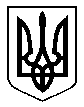 